PEGASO 03 S. r. l . UNIPERSONALESede l egale ed operativa: Via Cagliero  3 / I - 3 / L – 10041 CARIGNANO  ( TO) Tel 011 - 969 . 87 . 11 – Fax 011 - 969 . 07 . 97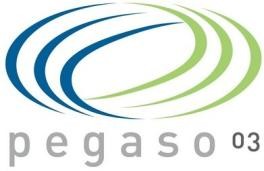 Capitale  Sociale  Euro  1 . 000 . 000 , 00 i . v .Registro delle Imprese n . 08872320018 – Tribunale d i TorinoR. E. A. n . 1006893  della  C. C. I . A. A. d i Torino P. IVA / C. F.: 08872320018I scritta a l n . 183 dell’ Albo Concessionari ex art. 53 D. Lgs. 446 / 97Per quanto riguarda i compensi del Consiglio di Amministrazione, nell’anno 2021, sono i seguenti:Re v . 04 de l 27 apr i l e 2017	Pa g i na 1 d i 2Amministratore Delegato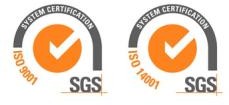 Nome e CognomeIncaricoNominaScadenzaEmolumentiAngeloGIGLIOTTIPresidente CDA05/06/2020Approvazione Bilancio 20216095.83 €Barbara SERRATOREConsigliere05/06/2020Approvazione Bilancio 20214345,43€Luigi BANCHIOAmministratore Delegato29/09/2017Fine rapporto 04/04/2019€